ที่ ศธ 04254.03/………………..					              โรงเรียนเมืองกาฬสินธุ์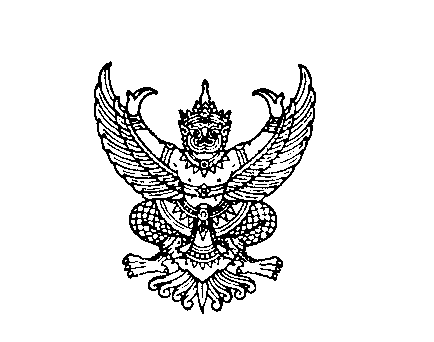                                                                                                   ถ.อรรถเปศล  ต.กาฬสินธุ์                                                                                                  อ.เมือง  จ.กาฬสินธุ์ 46000  00  มิถุนายน  2561เรื่อง  ขอส่งใช้หลักฐานการยืมเงินตามสัญญายืมเงิน เลขที่.................................................................................                       (โครงการพัฒนาครูรูปแบบครบวงจร)เรียน  ผู้อำนวยการสำนักงานเขตพื้นที่การศึกษามัธยมศึกษา เขต 24อ้างถึง  สัญญายืมเงิน เลขที่........../2561 ลงวันที่.............................(สพม.24 จะแจ้งเลขที่สัญญาในวันโอนเงิน)สิ่งที่ส่งมาด้วย  หลักฐานประกอบการส่งใช้เงินยืมราชการ				จำนวน.................ชุด                  ตามสัญญายืมเงินที่อ้างถึง  โรงเรียน........................................................................................ได้ยืมเงินเป็นค่าใช้จ่ายในการเดินทางไปราชการ เพื่อเข้ารับการอบรมตามโครงการพัฒนาครูรูปแบบครบวงจร นั้น                   โรงเรียน.......................................................... ขอส่งเอกสารเพื่อส่งใช้สัญญายืมเงินดังกล่าว   รายละเอียดดังนี้  1. ค่าลงทะเบียน			เป็นเงิน .................................... บาท2. ค่าเช่าที่พัก			เป็นเงิน .................................... บาท3. ค่าพาหนะ			เป็นเงิน .................................... บาท4. เงินสด (ถ้ามี)			เป็นเงิน .................................... บาท				     รวมเป็นเงิน .................................... บาท*จึงเรียนมาเพื่อโปรดพิจารณาขอแสดงความนับถือ(นายธีระ   ลูกอินทร์)ผู้อำนวยการโรงเรียนเมืองกาฬสินธุ์งานธุรการโรงเรียนเมืองกาฬสินธุ์โทร.  043-811678* เงินรวมต้องเท่ากับสัญญายืมเงิน